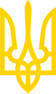 КАБІНЕТ МІНІСТРІВ УКРАЇНИПОСТАНОВАвід 27 грудня 2017 р. N 1053КиївПро перерахування розміру страхових виплат потерпілим від нещасного випадку на виробництві та професійного захворювання, які спричинили втрату працездатності, та членам їх сімейВідповідно до статті 37 та пункту 10 розділу VII "Прикінцеві та перехідні положення" Закону України "Про загальнообов'язкове державне соціальне страхування" Кабінет Міністрів України постановляє:1. Затвердити коефіцієнт перерахування сум щомісячних страхових виплат потерпілим від нещасного випадку на виробництві та професійного захворювання, які спричинили втрату працездатності, та членам їх сімей, з 1 березня 2018 р. у розмірі 1,2.2. Для осіб, які мають право на виплати станом на 1 січня 2018 р. та мали право на перерахування сум щомісячних страхових виплат за період з 1 березня 2008 р. по 1 березня 2011 р., перерахування здійснюється з 1 січня 2018 р. шляхом визначення розміру щомісячної страхової виплати із збільшеного розміру заробітної плати, з якої станом на 1 березня 2017 р. розраховувалися суми страхових виплат.Розмір збільшення становить:1281,92 гривні - для осіб, які мали право на перерахування з 1 березня 2008 р., 1 березня 2009 р., 1 березня 2010 р., 1 березня 2011 р.;826,73 гривні - для осіб, які мали право на перерахування з 1 березня 2009 р., 1 березня 2010 р., 1 березня 2011 р.;727,19 гривні - для осіб, які мали право на перерахування з 1 березня 2010 р., 1 березня 2011 р.;393,88 гривні - для осіб, які мали право на перерахування з 1 березня 2011 року.3. Під час проведення перерахування з 1 березня 2018 р. встановити новий розмір щомісячної страхової виплати потерпілим від нещасних випадків на виробництві та професійних захворювань, у яких розмір сум щомісячних страхових виплат після проведеного перерахування менше розміру мінімальної заробітної плати у перерахунку на 100 відсотків втрати працездатності, виходячи з розміру мінімальної заробітної плати, встановленої законом на 1 січня 2017 р., з урахуванням ступеня втрати працездатності.4. Ця постанова набирає чинності з 1 січня 2018 року.Інд. 73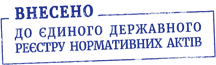 Прем'єр-міністр УкраїниВ. ГРОЙСМАН© ТОВ "Інформаційно-аналітичний центр "ЛІГА", 2021
© ТОВ "ЛІГА ЗАКОН", 2021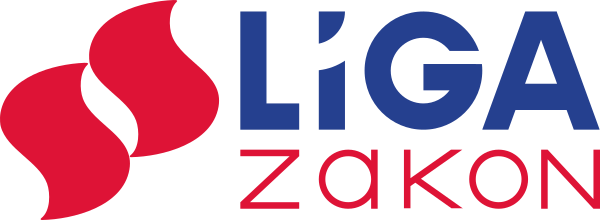 